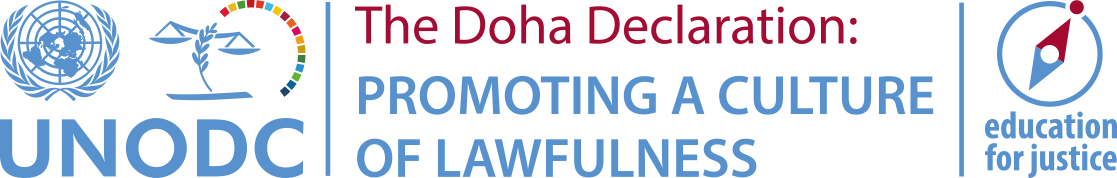 Model United Nations Video Competition28th Session of the Commission on Crime Prevention and Criminal JusticeFirst name:Last name:Date of birth:Nationality:Name of the MUN conference:I have included in my documents: 	The video consent form signed by myself or a guardian.I have included in my documents:	Photos of the conference and CCPCJ simulation.I have included in my documents:	The file for a video in at least Full HD format.I have included in my documents:	PDF versions of the resolutions adopted at the simulation.